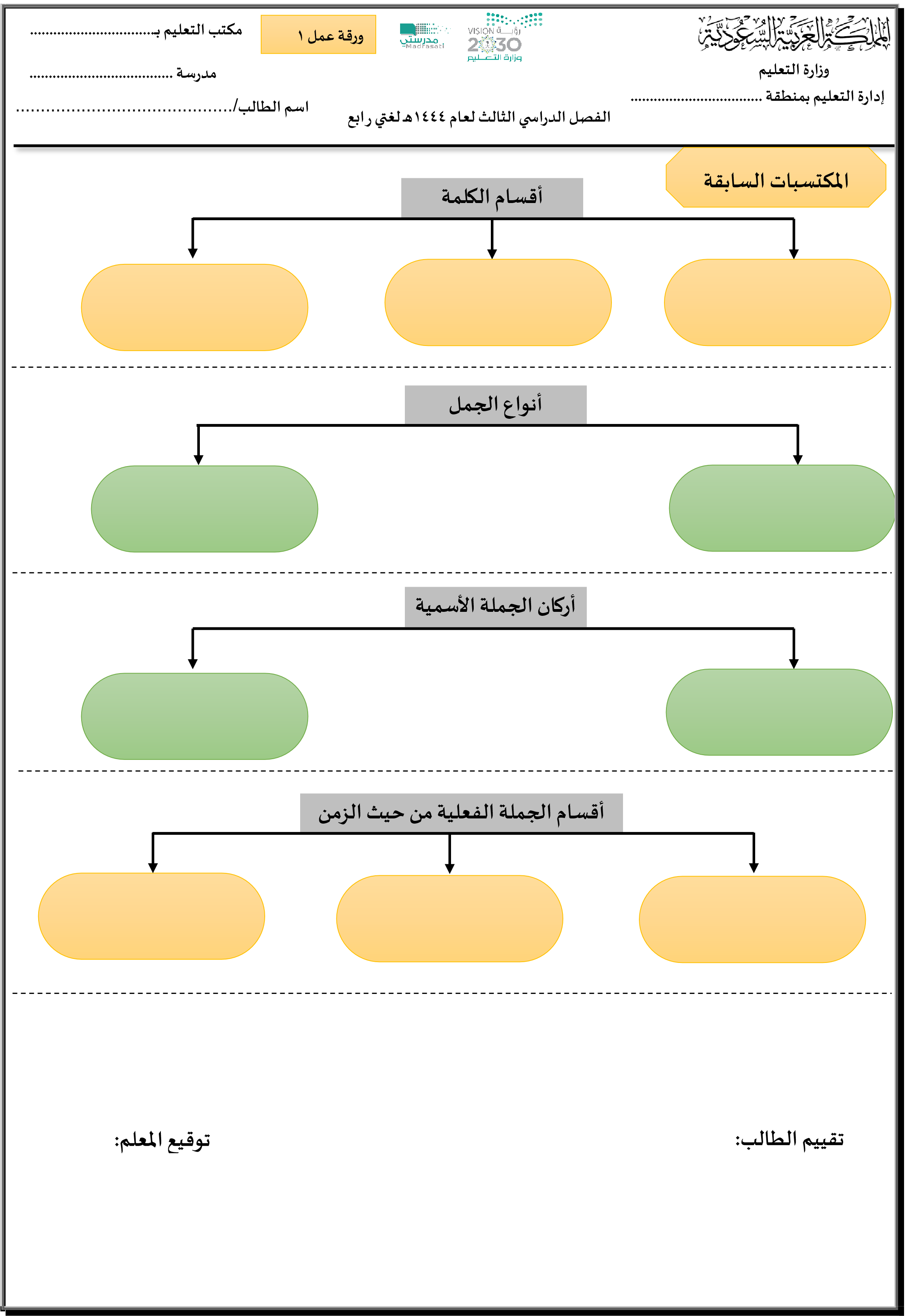 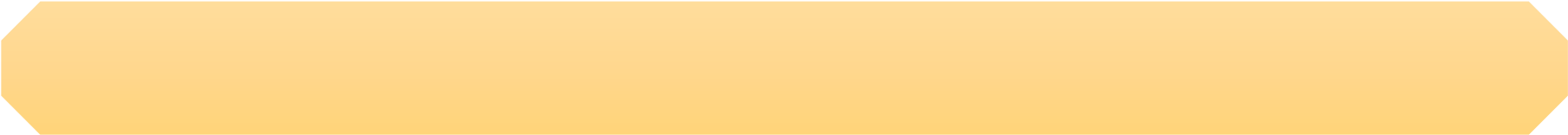 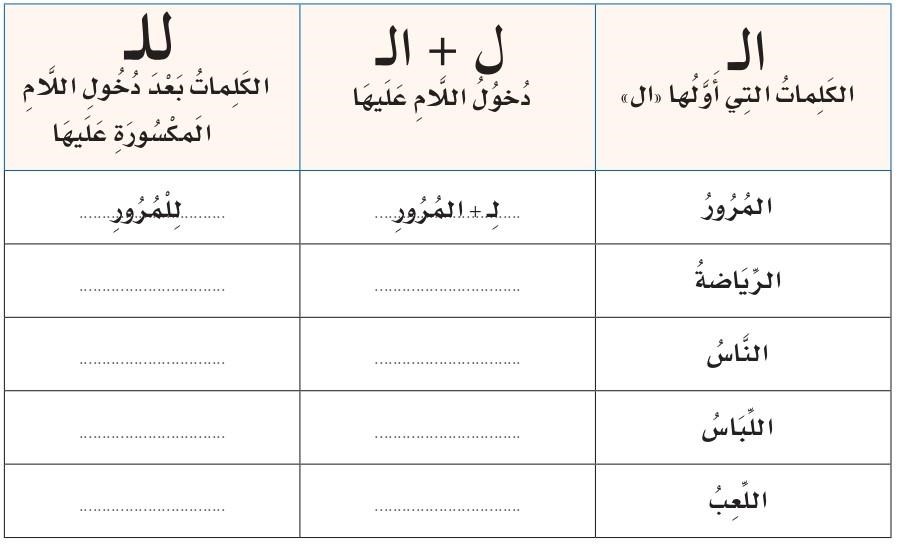 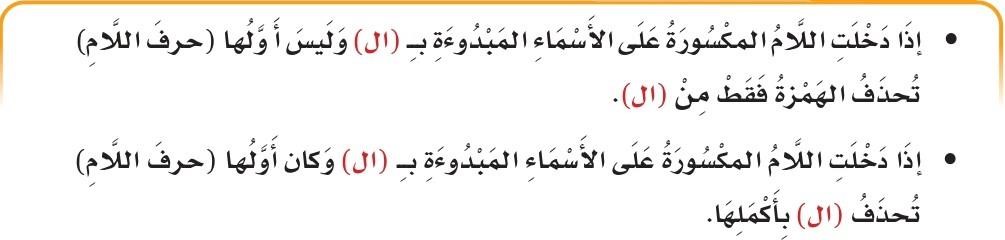 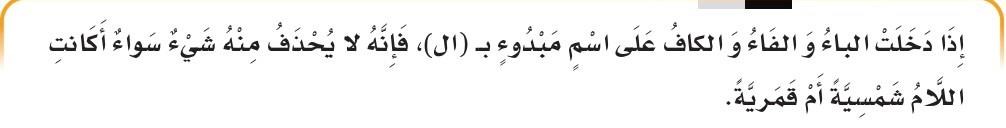 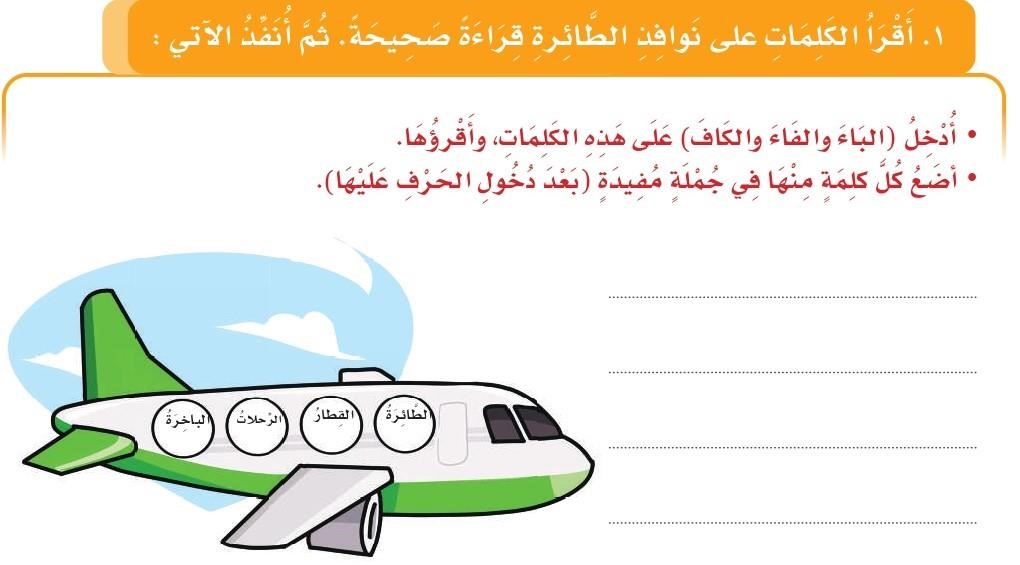 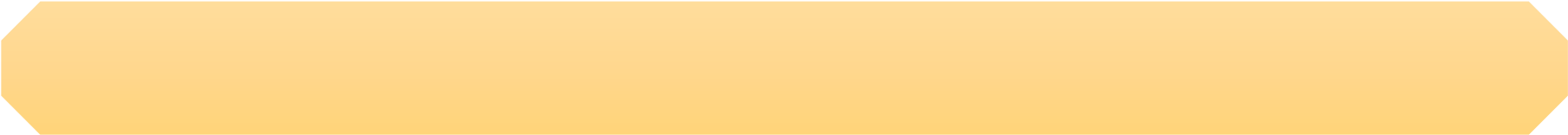 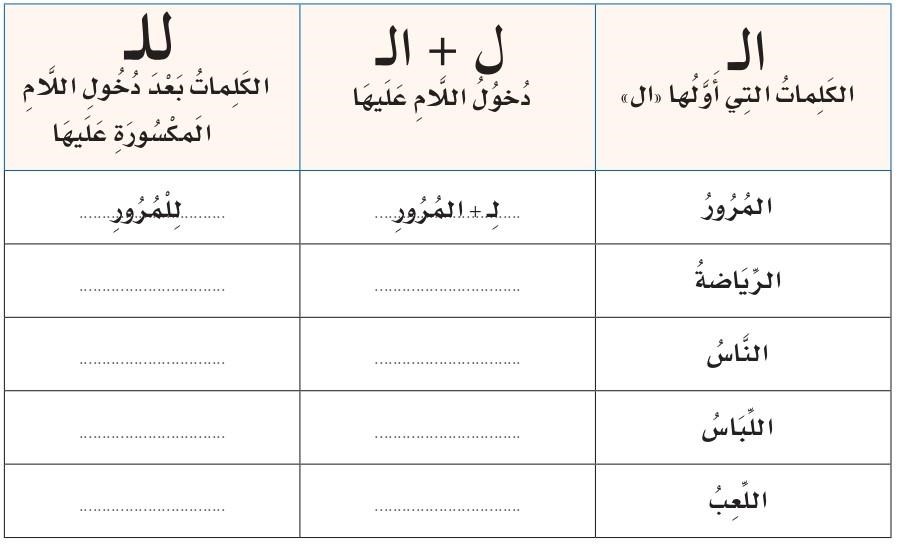 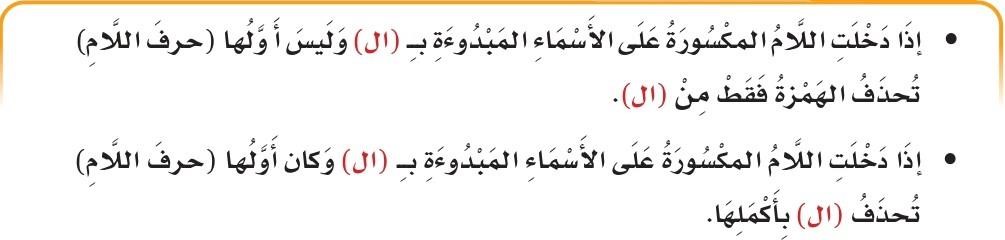 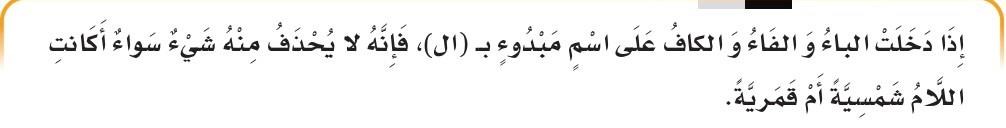 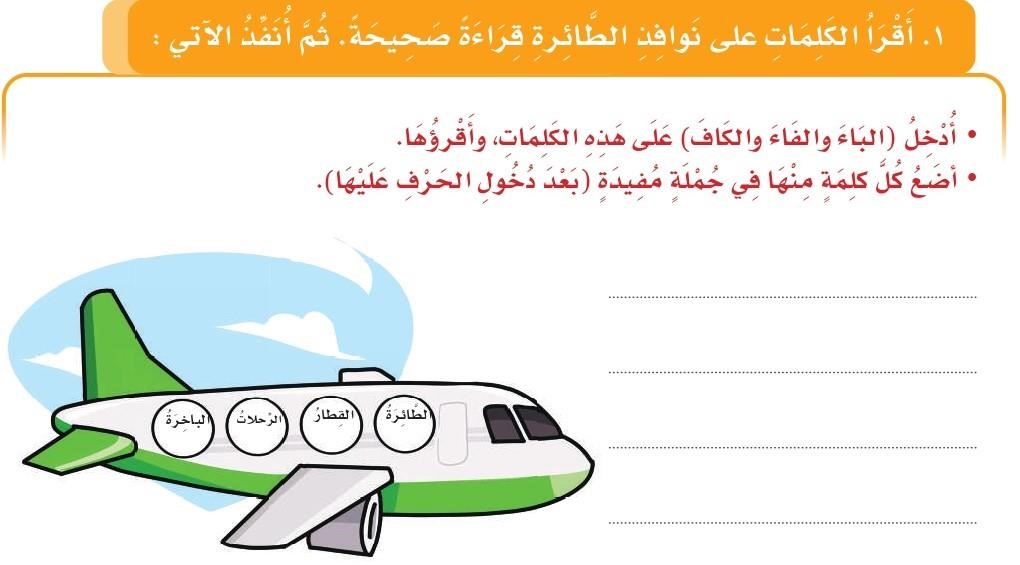 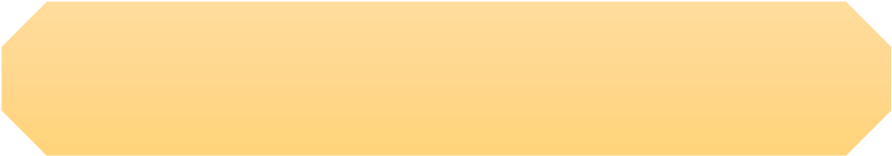 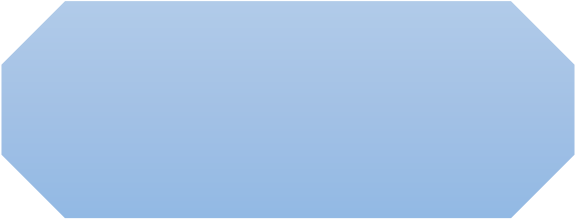 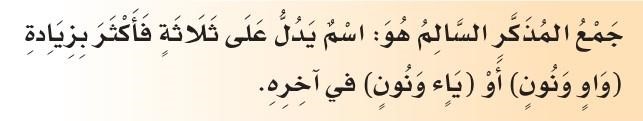 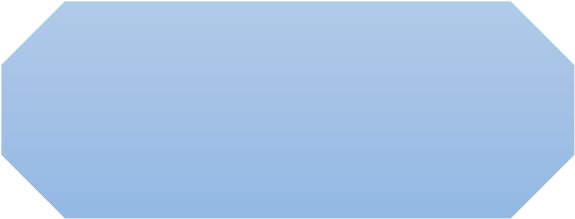 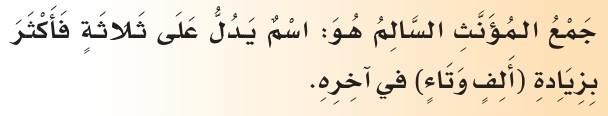 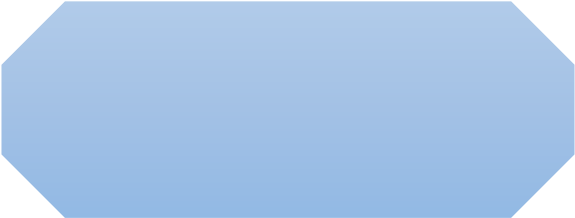 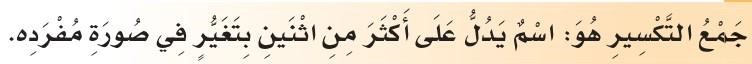 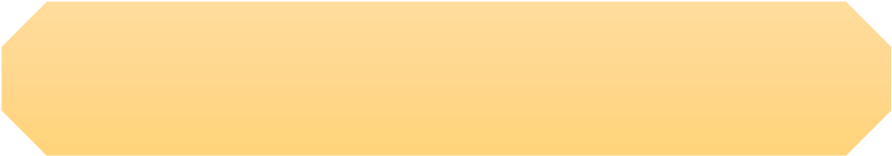 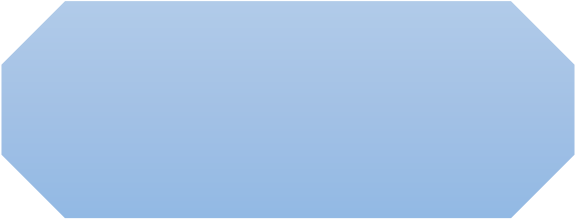 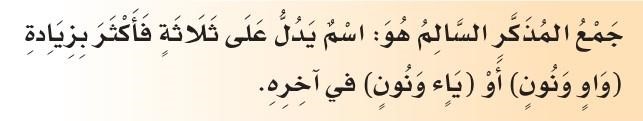 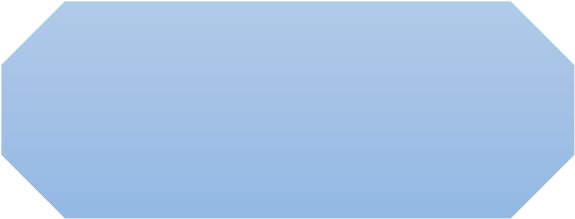 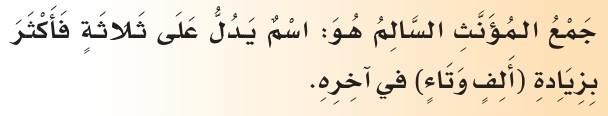 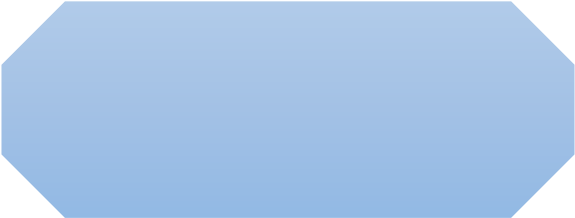 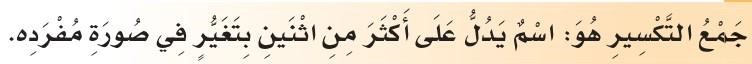 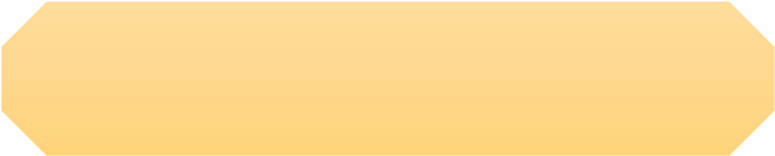 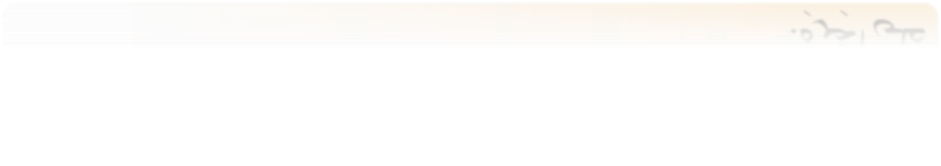 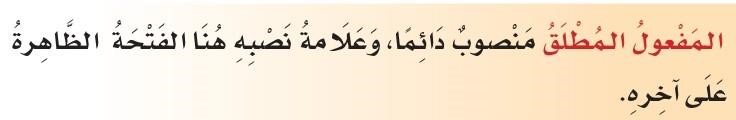 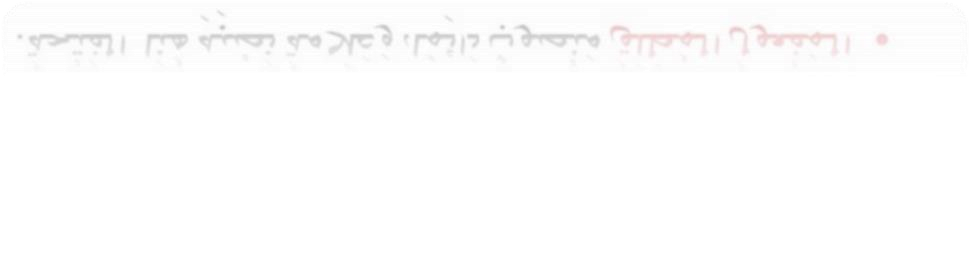 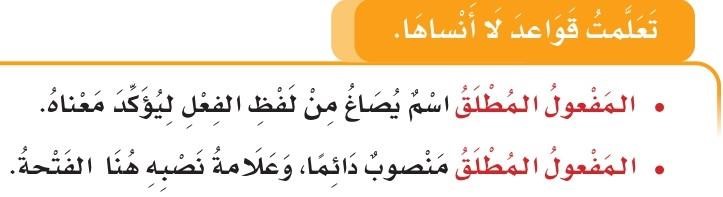 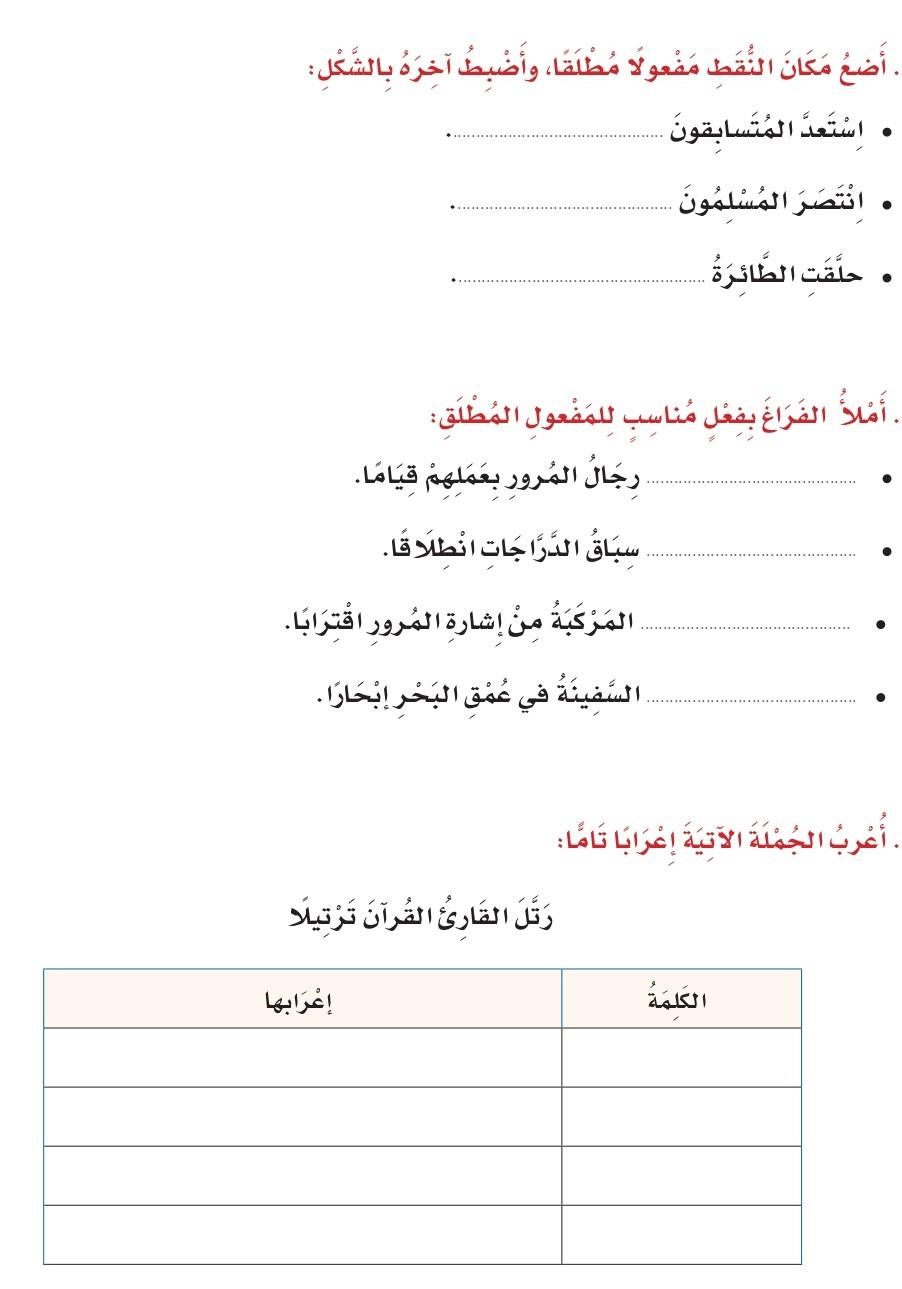 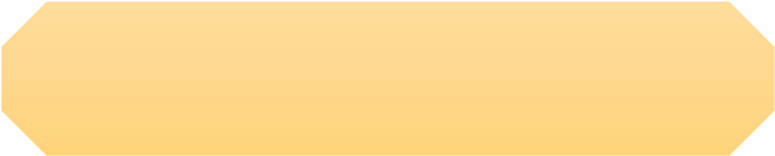 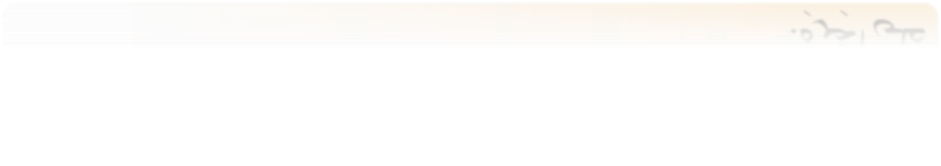 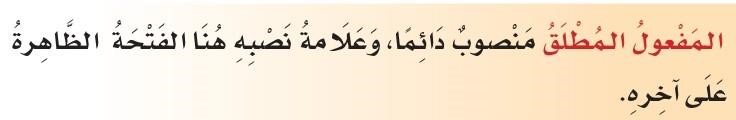 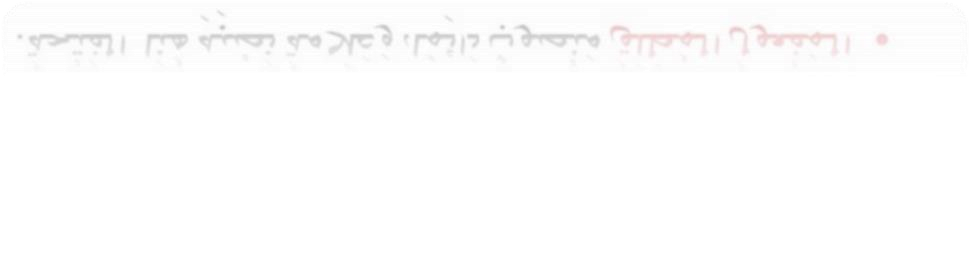 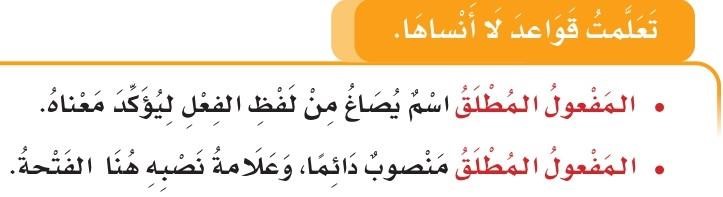 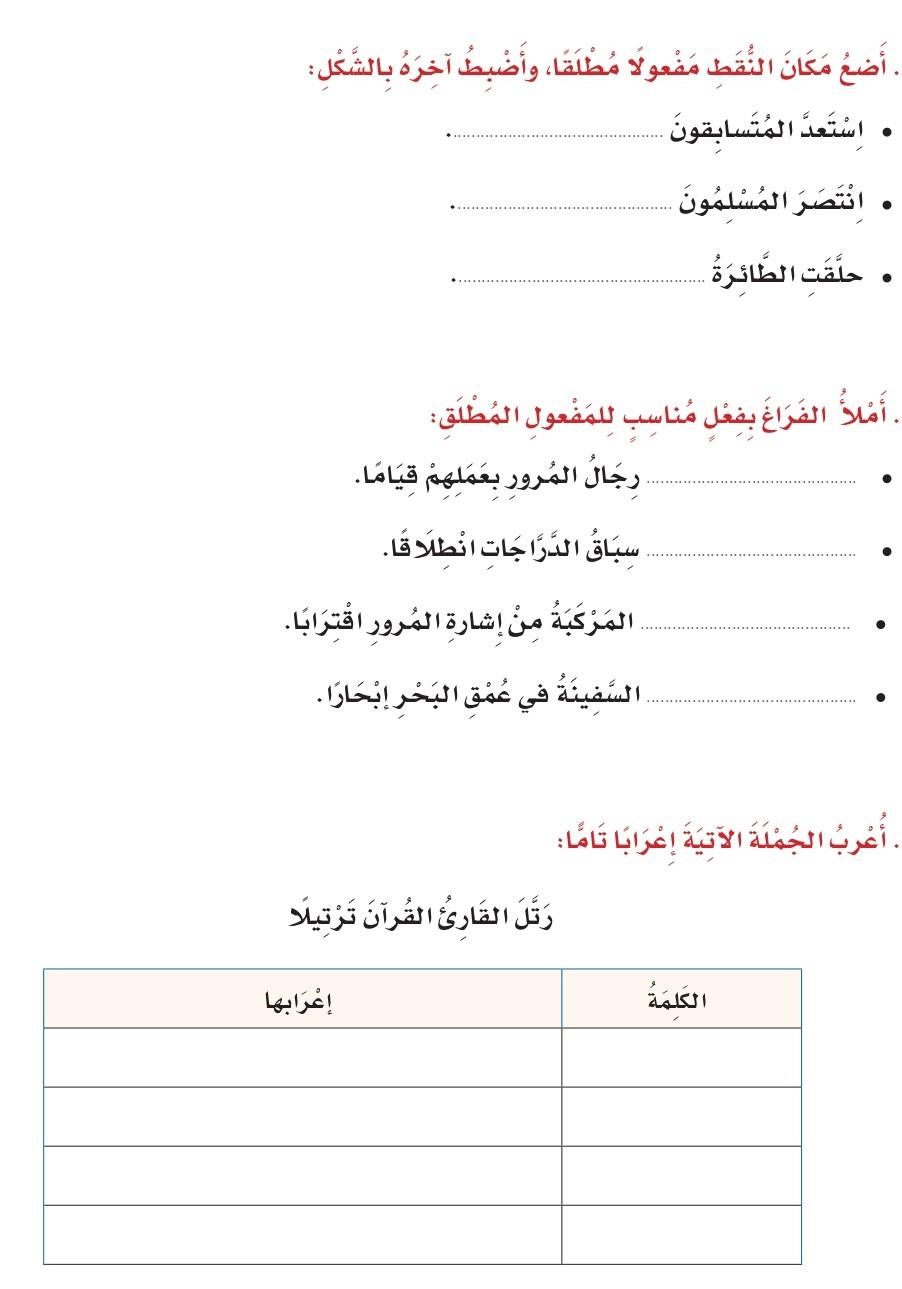 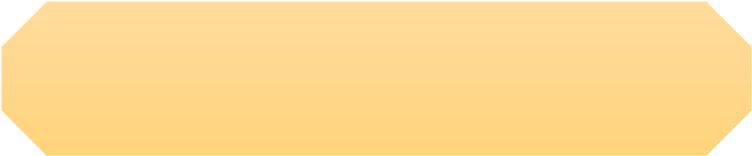 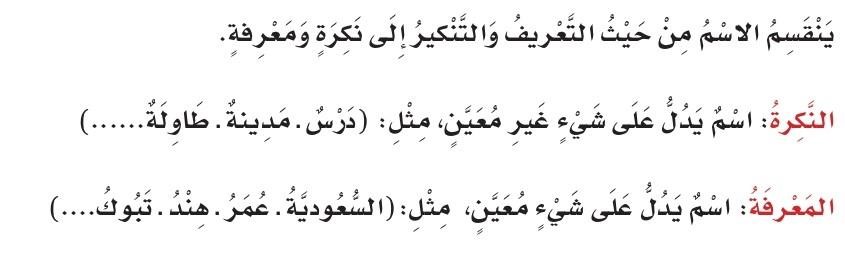 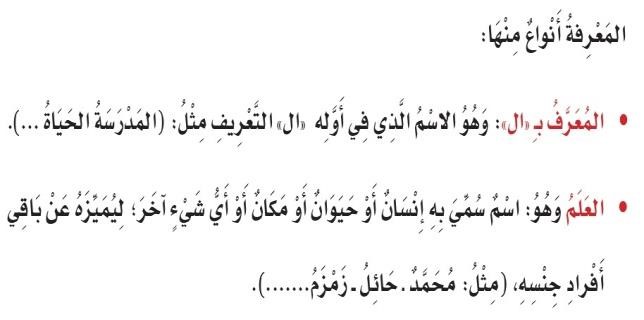 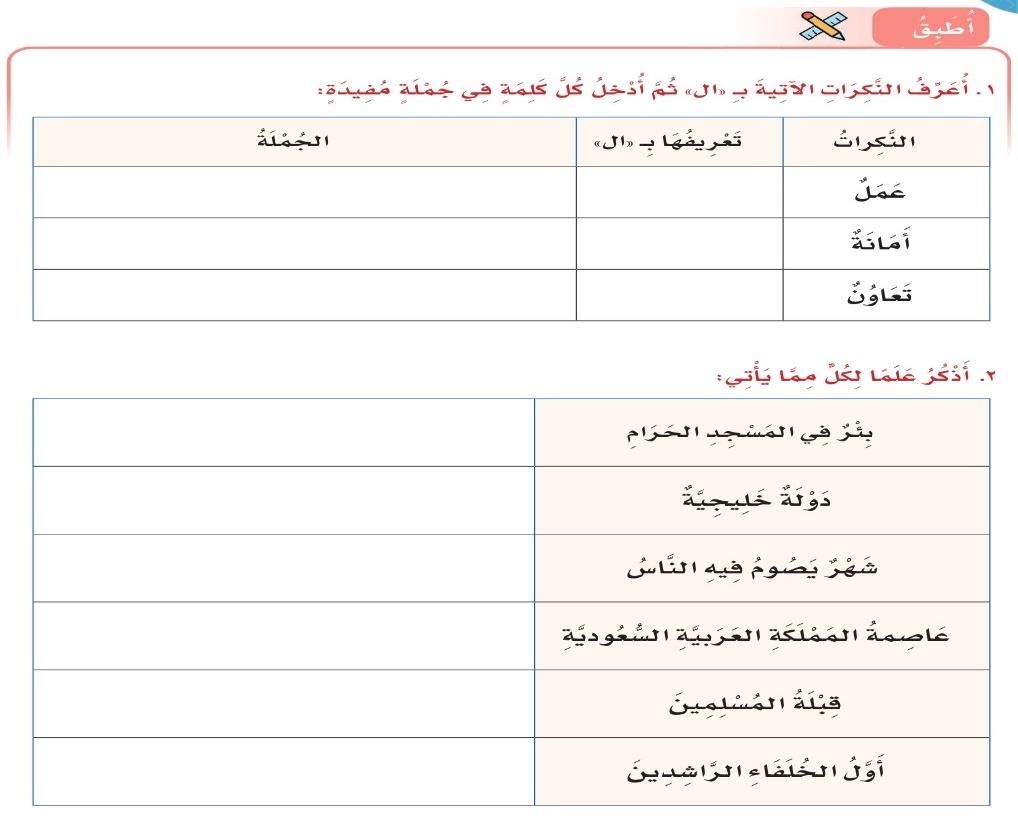 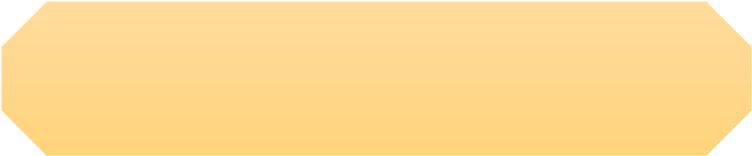 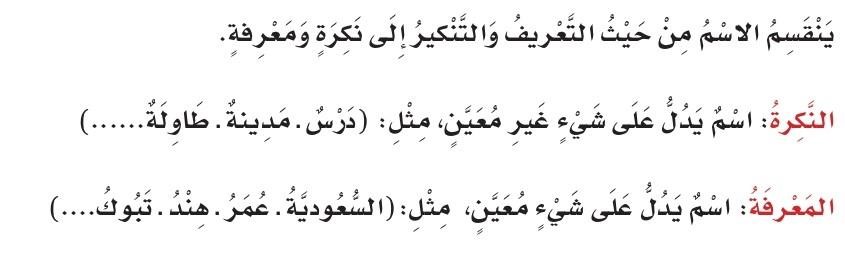 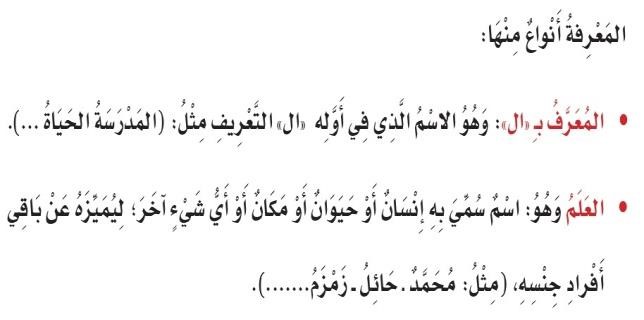 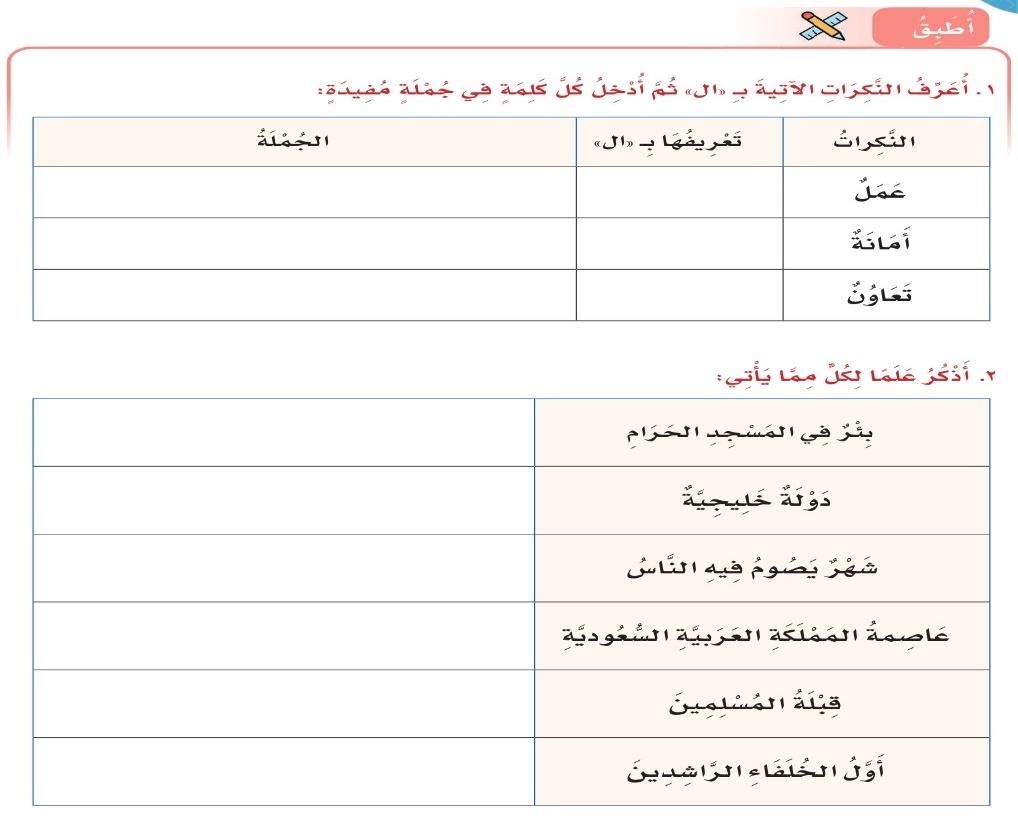 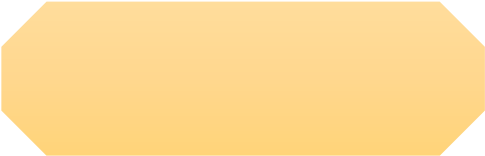 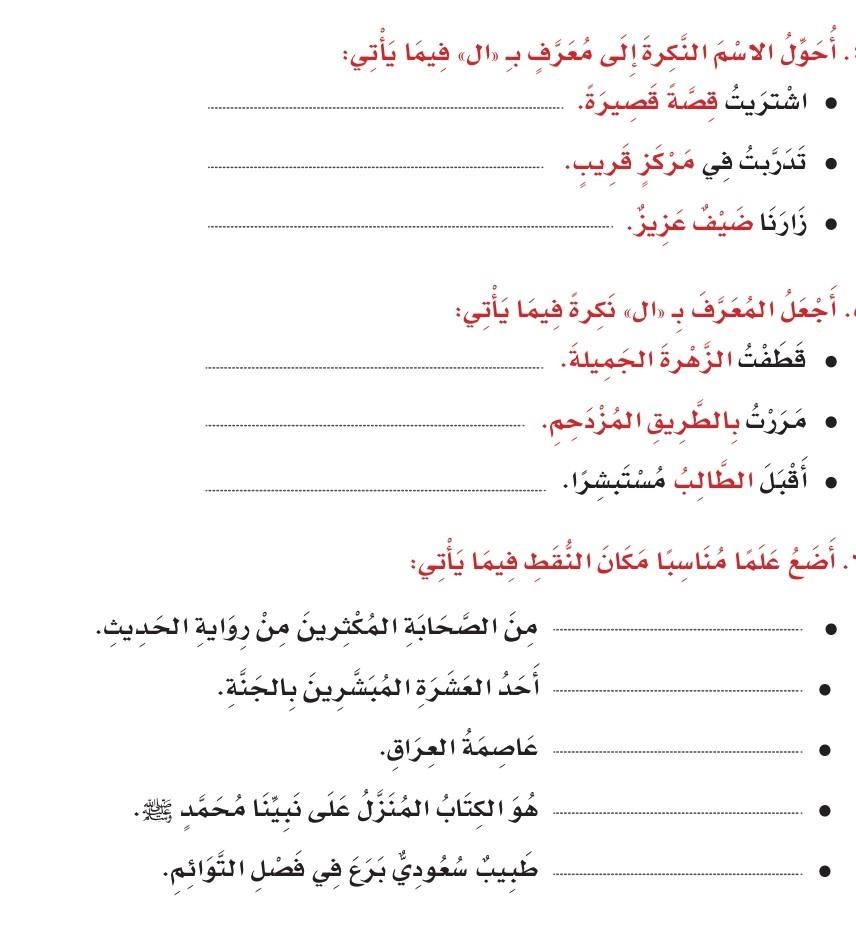 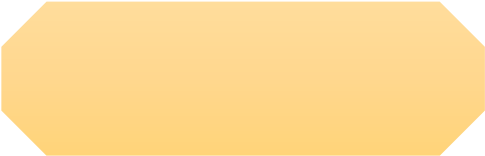 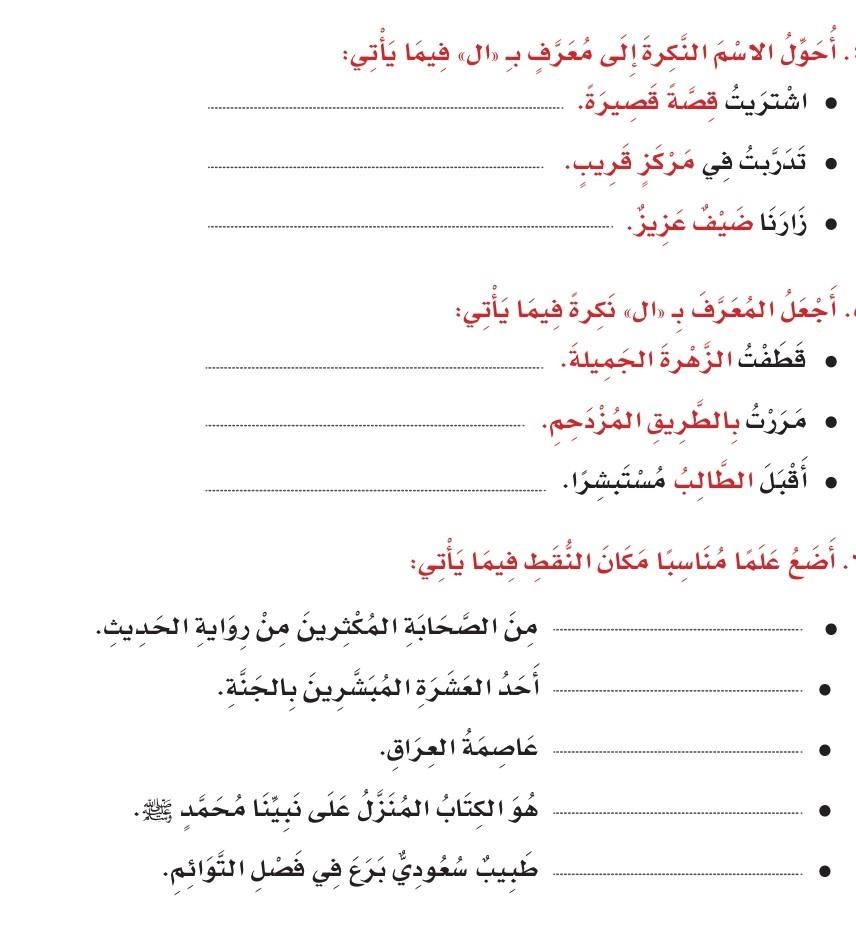 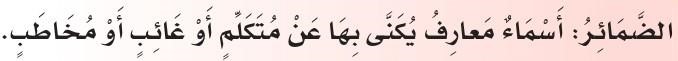 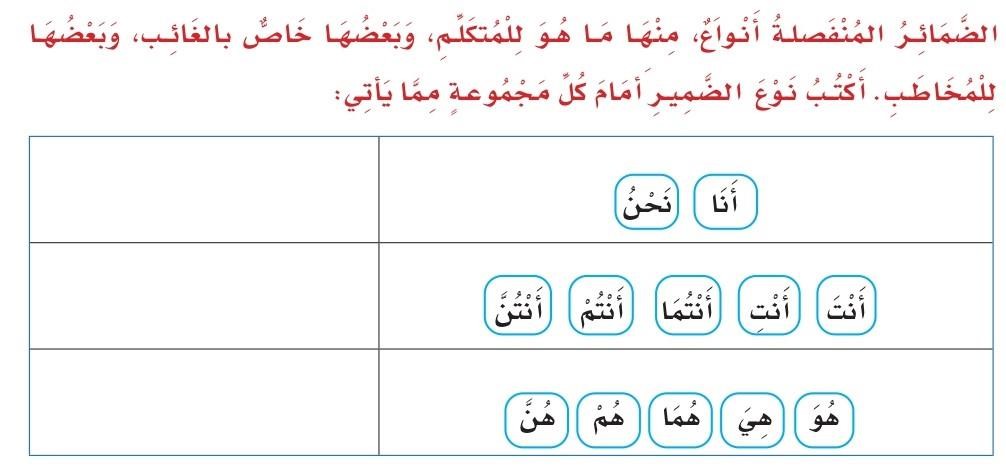 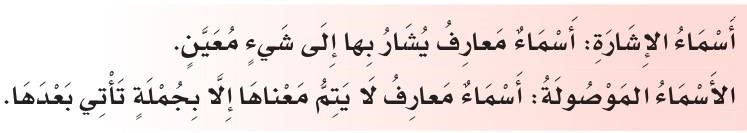 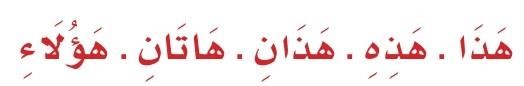 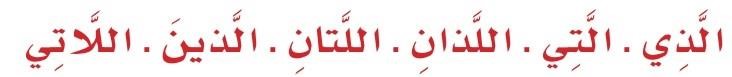 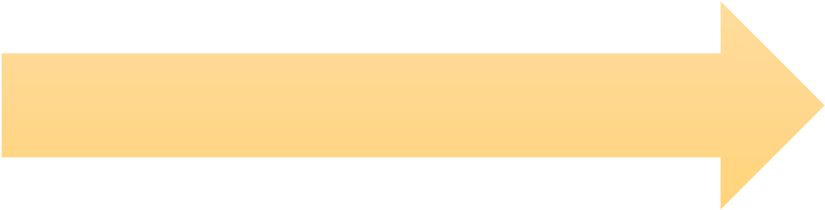 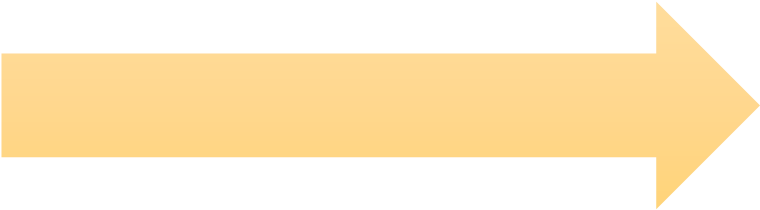 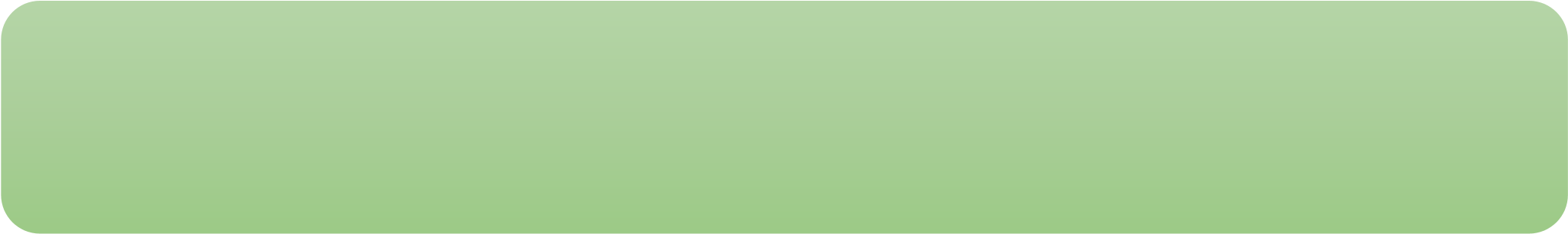 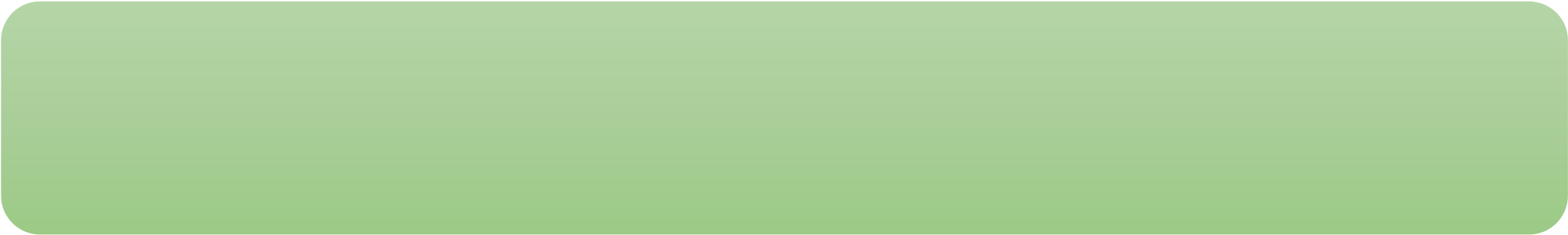 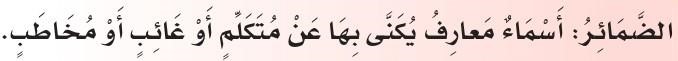 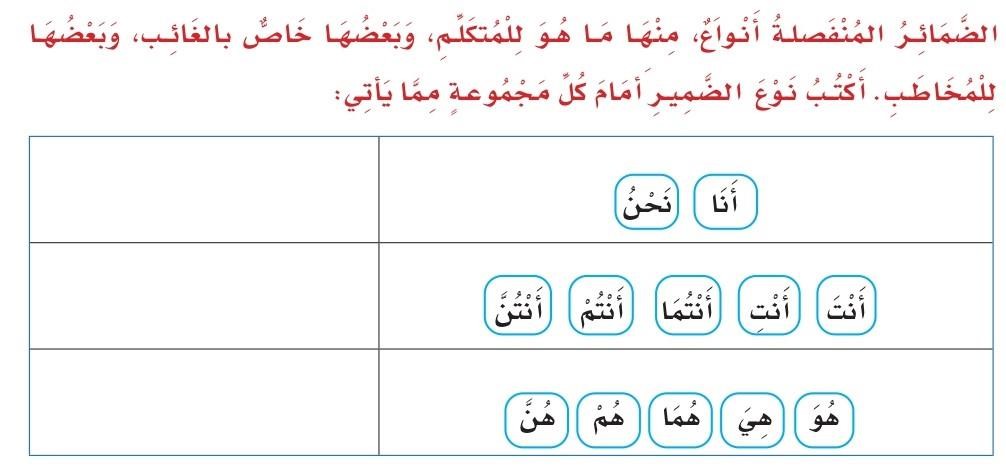 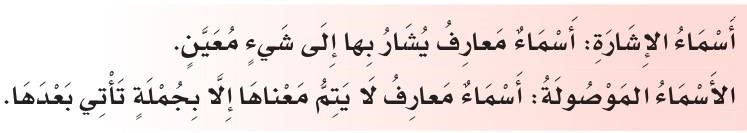 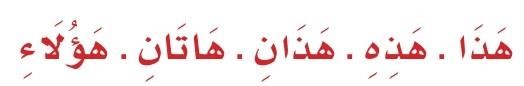 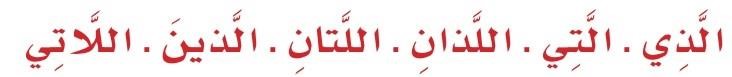 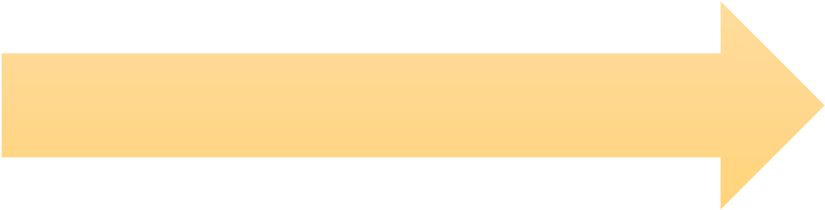 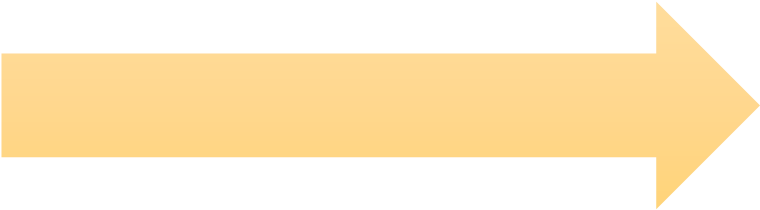 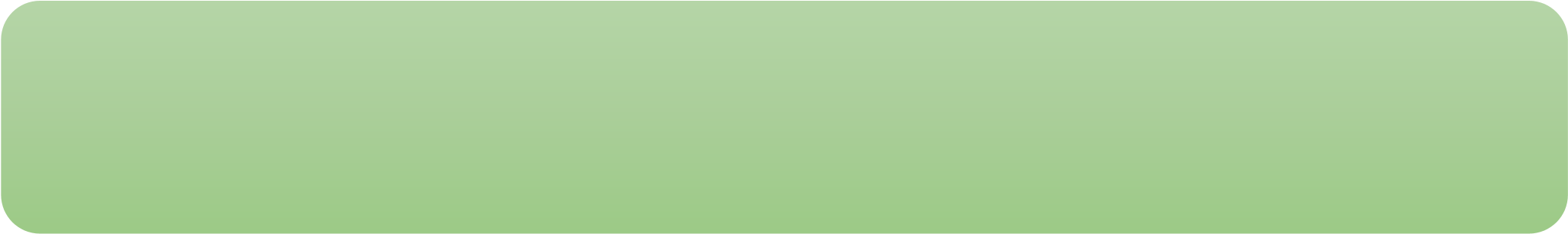 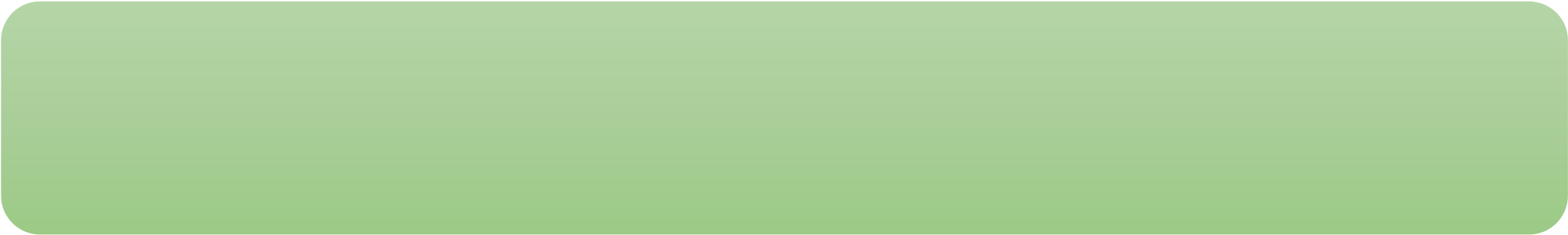 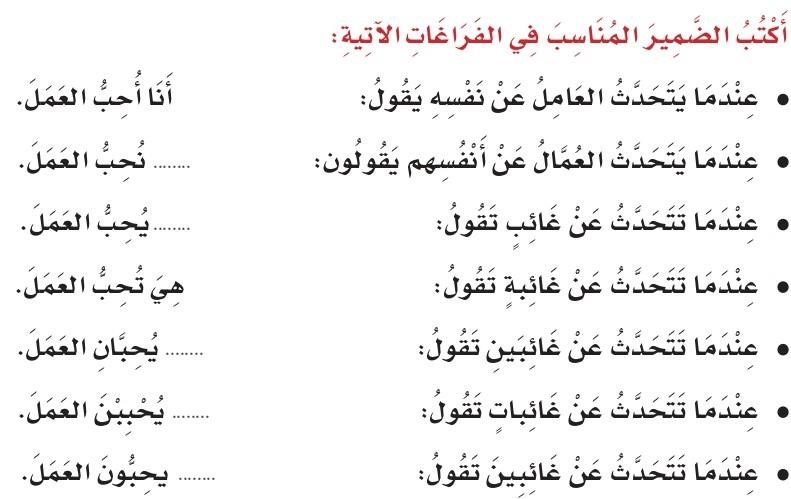 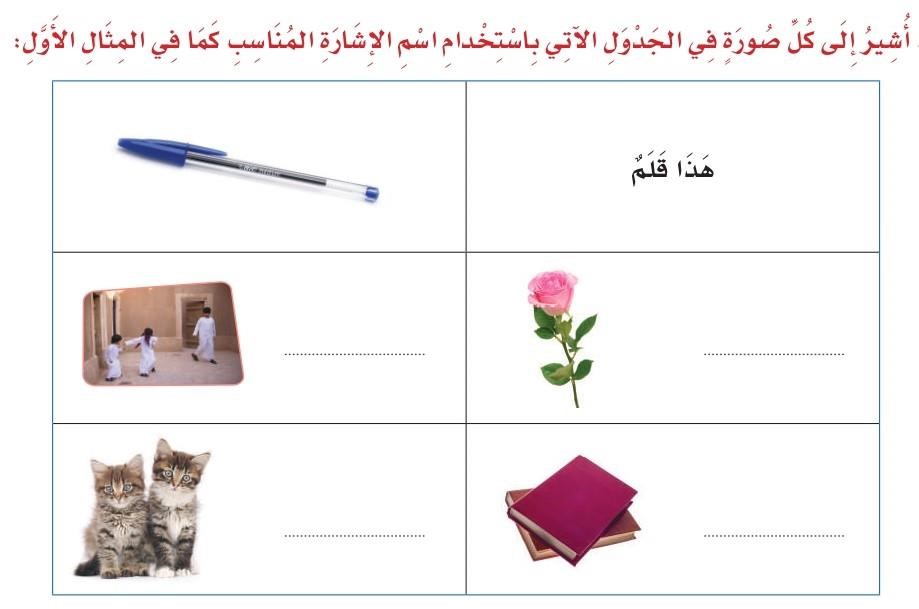 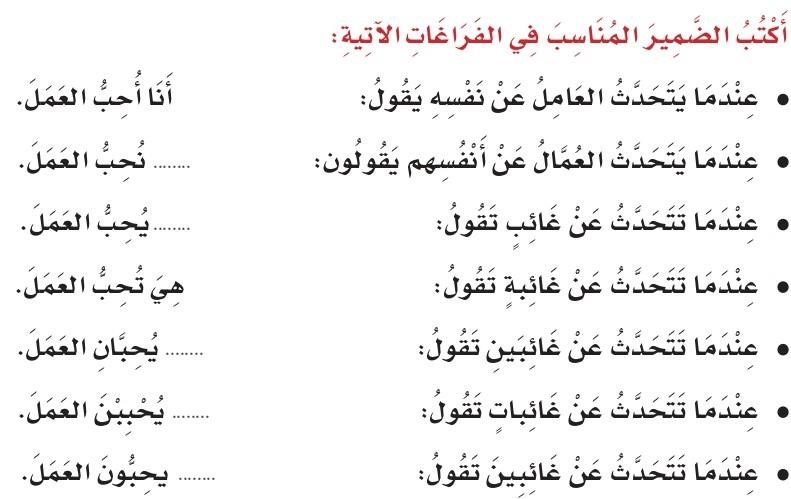 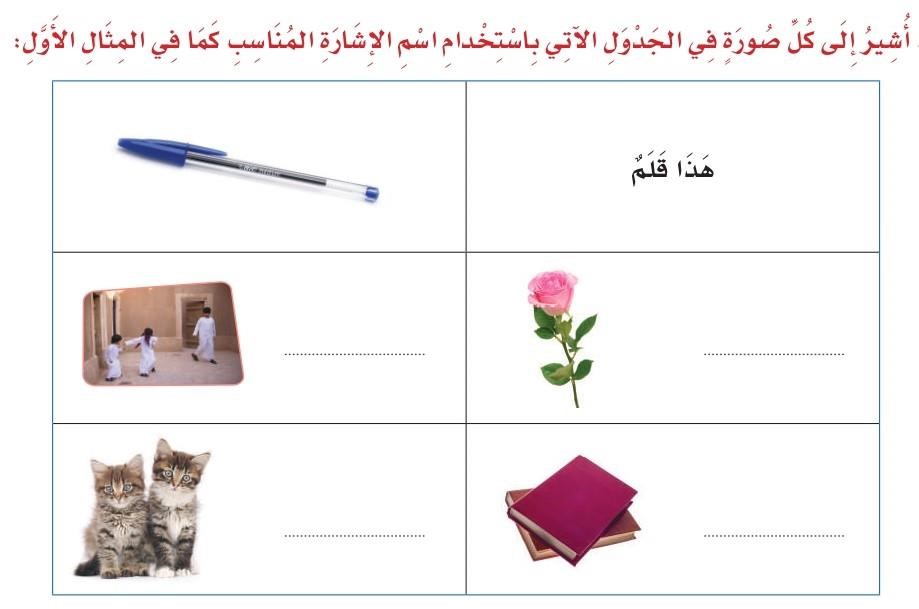 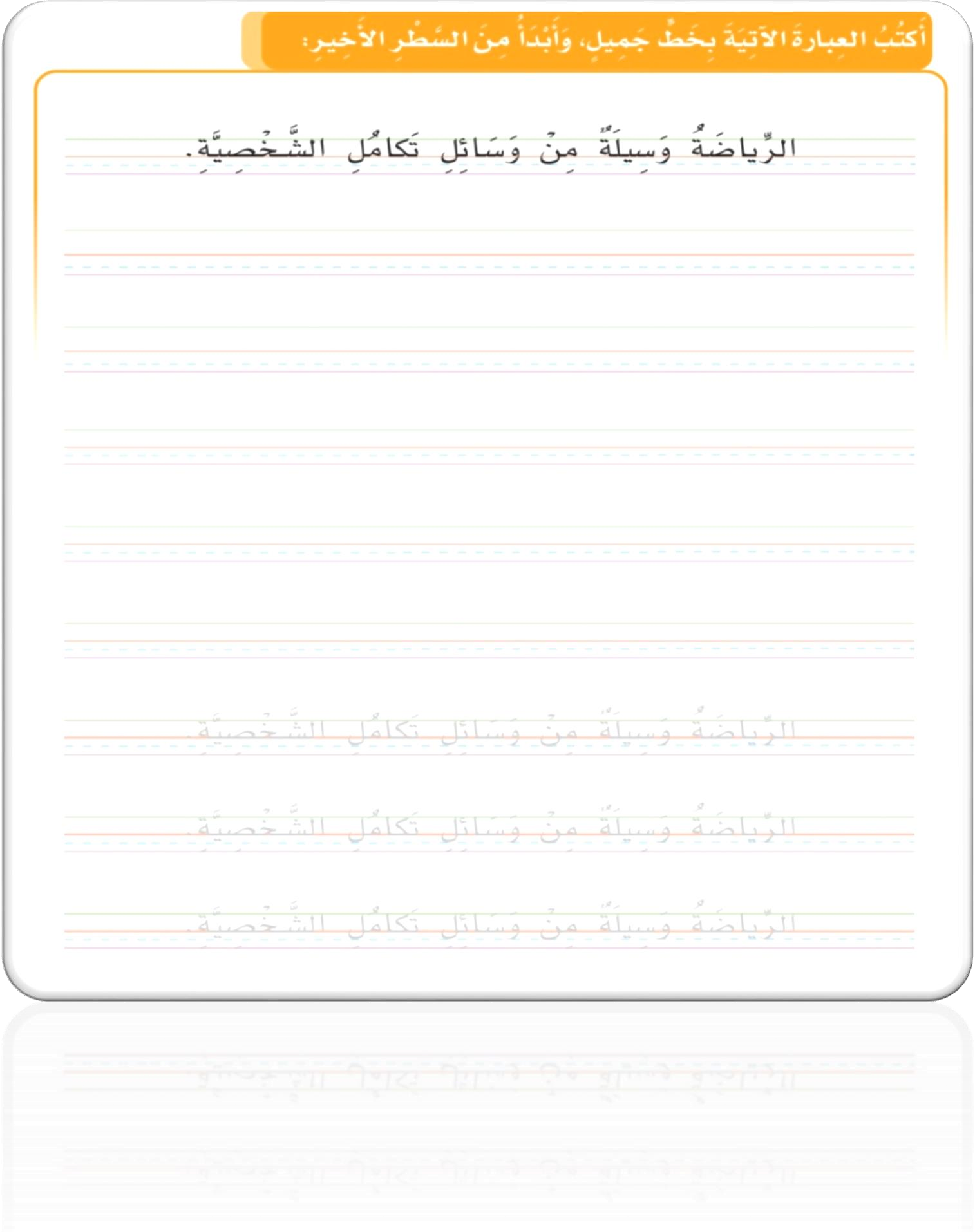 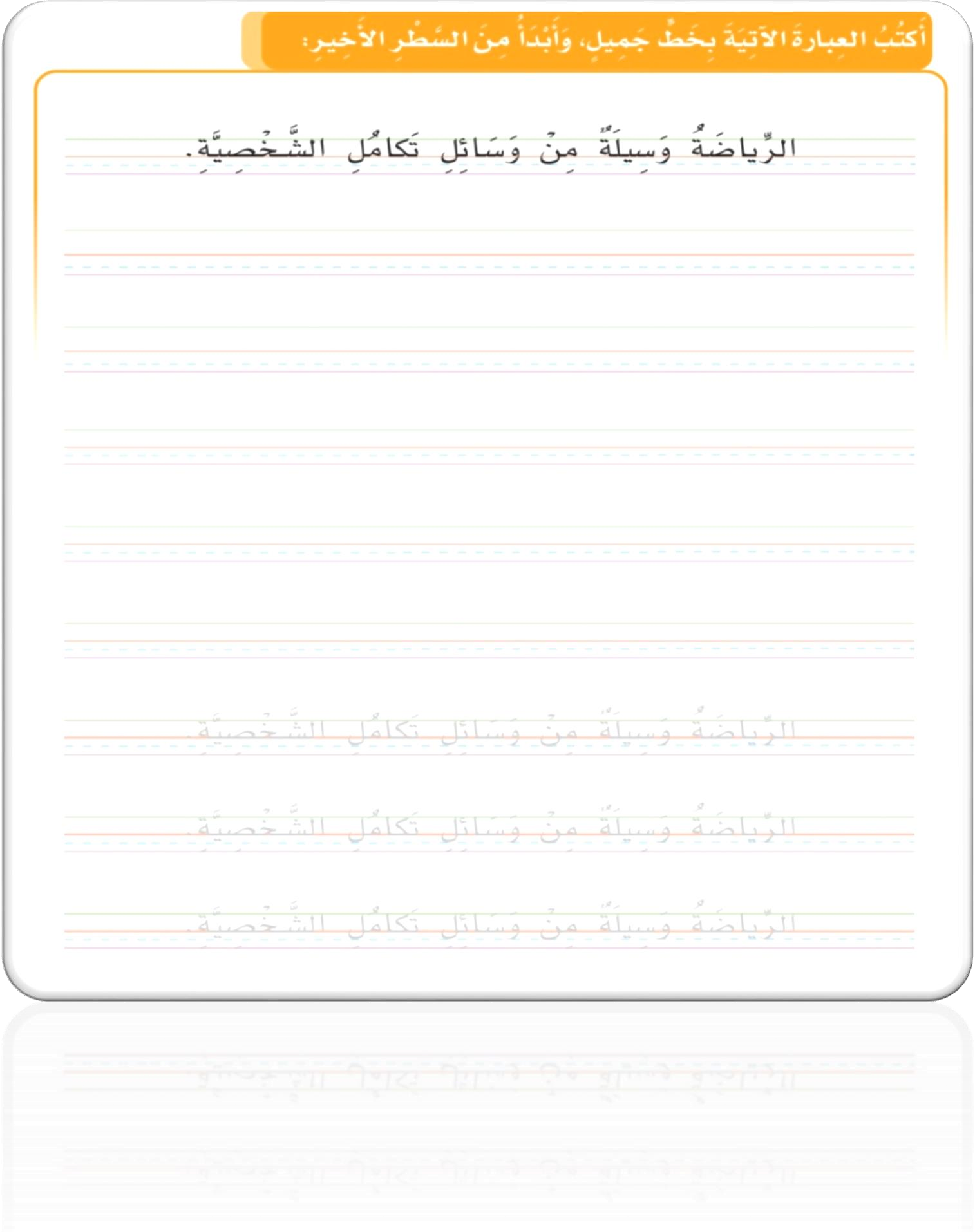                    مكتب التعليم بـ................................ 	                وزارة التعليم 	               مدرسة ..................................... 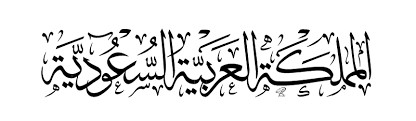 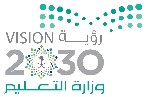 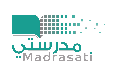 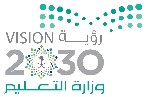 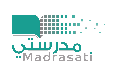 إدارة التعليم بمن طقة .................................. 	 	الفصل الدراس ي الثالث لعام 1444هـ لغتي رابع 	اسم الطالب/........................................... 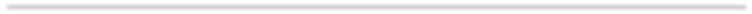 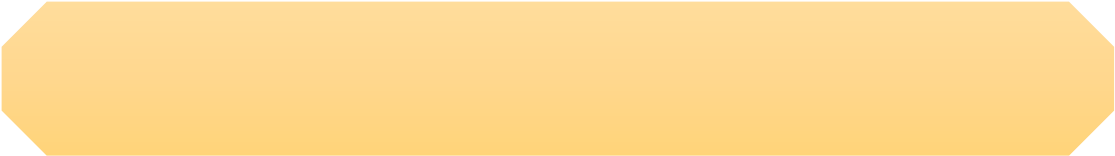 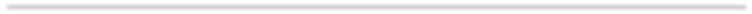 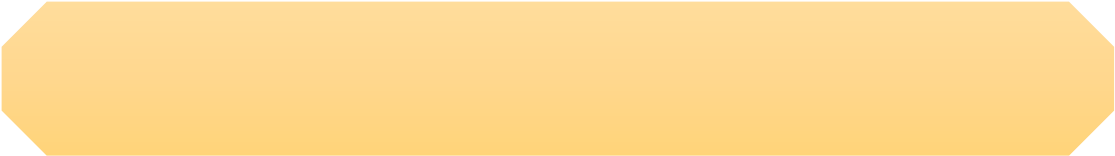 	*	 املأ الفراغات بالكلمات المناسبة: *اكتب أربع كلمات حذفت الألف من وسطها: 	تقييم الطالب: 	توقيع المعلم: 